Hope High School Council 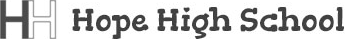 In Attendance Approval of MinutesNathan Mcloughlin-DineleyMolly MalcolmElla-Mai  WallbankNathan HastingsMark Kennard Brandon Alker Daniel TimolJoshua ParrColby LatSchool Council Recommendations Welcome and apologies (BJ borrows has been kicked due to poor behavior.)Meeting with SLT on Friday 15th March at 13:30 (postponed.)Red Nose day special activities. Art Competition, PE competition, Find the Red Nose, Cupcake Sale and ICT, Tea’s and coffee’s and cake sales to be held by Daniel Timol and Nathan Hastings. End of red nose day activities.All lunchtime options should be closed till 12:00 because students are just staying in their options and disregarding their food.  Tuck ShopTuck shop to be funded out of students bank moneyKS4 reward scheme needs to be renewed ASAP!KS3 and KS4 pool rooms, staff are disregarding the rules for kids to saty in their own pool rooms.Too many kids are going into the pool room in SEAL time it is one from each class where there are 2 from each class and it’s not fair on the pupil who has actually earned it because teachers just want to save the kids from arguing. This needs sorting ASAP!Get new reading books for students (Mice and Men) ask students what books they would like to read in a class set?Next Meeting    Date:Time: